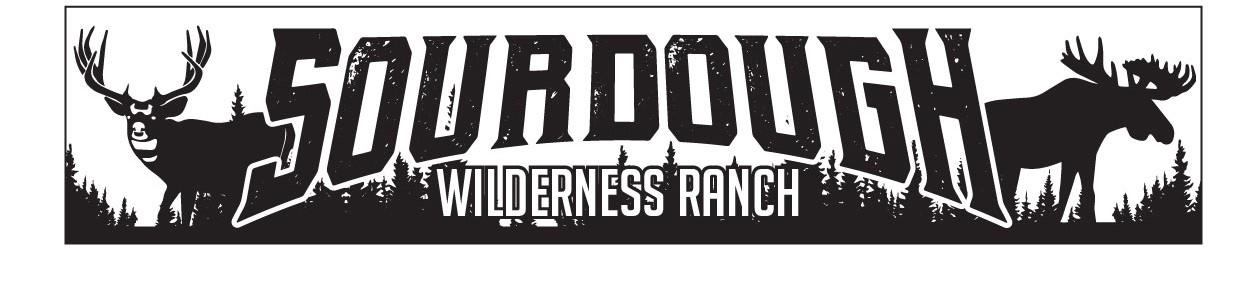 1150 N. Hwy 89 Suite BHarrisville, UT 84404801-773-3348       Sourdoughranch@gmail.com	Weber County 2380 Washington Blvd. Suite 240
Ogden, Utah 84401Matt BaileyRE: Lake East 18-Shed ApprovalJuly 13th, 2023Matt Has been approved by the board of trustees to place a shed up to 100 sq ft in size on Lake East Lot#18 by the board of trustees of Sourdough Wilderness Ranch. Sincerely, Shawna LeeShawna LeeOffice ManagerBoard Secretary/Treasurer